La tua proposta:Proponente:Associazione/Istituzione/Ente (compilare solo se si è scelta la qualità di Rappresentante legale)Sintesi dell’idea progettualeObiettivo/finalità (Spiega cosa ti proponi di ottenere con il tuo progetto: i benefici per la nostra comunità)Stima approssimativa dei costi (Indicare voci di spesa e il totale complessivo IVA compresa, in cifre e lettere)Elenco Allegati(Foto disegni o qualunque altro documento illustrativo dell’idea progettuale.)INFORMAZIONI SULLA RISERVATEZZA DEI DATI PERSONALIIl Comune di Cerro al Lambro comunica che, per la partecipazione alla selezione dei Progetti del Bilancio Partecipato 2020 è titolare di dati Suoi qualificati come dati personali ai sensi del Codice in materia di protezione dei dati personali (d. lgs n.30.6.2003 n. 196 e del Regolamento UE 2016/679 del GDPR). La informiamo, pertanto, che tali dati verranno trattati con il supporto di mezzi cartacei, informatici o telematici: per la partecipazione alla selezione dei progetti; per l’adempimento degli obblighi legali connessi alla selezione dei progetti; per la votazione dei progetti. Il conferimento dei dati è obbligatorio per tutto quanto sopra e pertanto l’eventuale rifiuto a fornirli in tutto o in parte può dar luogo all’impossibilità di partecipare alla selezione dei progetti. I dati raccolti ed elaborati non saranno comunicati a terzi per finalità diverse da quelle sopra specificate. In quanto ideatore/ideatrice del progetto autorizzo l’utilizzo e la riproduzione (diffusione del materiale tramite proiezioni pubbliche, esposizioni, pubblicazioni, web e altre) per i soli fini istituzionali del Comune di Cerro al Lambro.Il/La sottoscritto/aData / FirmaDa consegnare entro il 20 ottobre 2020Con le seguenti modalità:tramite invio all’indirizzo di posta elettronica certificata del Comune - cerroallambro@pacertificata.it;tramite consegna diretta presso ufficio protocollo del Comune.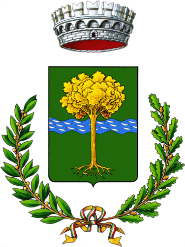 COMUNE DICERRO AL LAMBRO(Città Metropolitana di Milano)BILANCIO PARTECIPATIVO 2020Scheda Progetto TitoloArea tematicaArea tematicaAmbiente e Miglioramento UrbanoCultura e scuolaPromozione e coesione sociale NomeCognomeCognomeNato/a ANato/a AProvinciail////Residente aResidente aResidente aProvinciaProvinciaProvinciaProvinciaProvinciaIndirizzoIndirizzoIndirizzoN.N.Cod. Fisc.Cod. Fisc.Cod. Fisc.Recapito telefonicoRecapito telefonicoRecapito telefonicoRecapito telefonicoRecapito telefonicoe-maile-maile-mailIn qualità diIn qualità diIn qualità diPersona fisica oPersona fisica oRappresentante legale di:Rappresentante legale di:Rappresentante legale di:Rappresentante legale di:Rappresentante legale di:Rappresentante legale di:Rappresentante legale di:Rappresentante legale di:Rappresentante legale di:Rappresentante legale di:Rappresentante legale di:Rappresentante legale di:Rappresentante legale di:Rappresentante legale di:Rappresentante legale di:Rappresentante legale di:DenominazioneRecapito telefonicoRecapito telefonicoe-mailNomeCognomeDataFirma